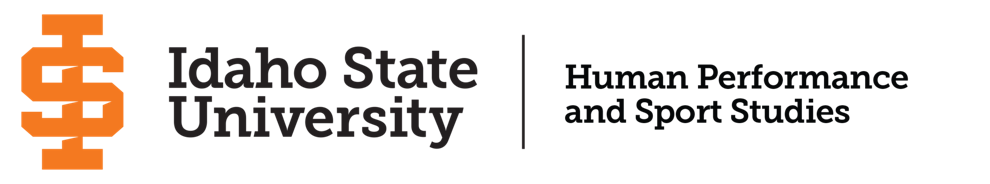 HPSS 6655 INTERNSHIP EVALUATION FORMThis form is to be completed by student’s internship supervisor Please evaluate the student above on the following based upon your experiences with him/her during this particular internship experience:Please sign and place document in a sealed envelope for student to return to Program Advisor.Internship Supervisor								DateSupervisor’s Name:Internship Site Location:E-mail:Phone #: Student’s Name: Approximate Number of Hours Completed by Student: Completion of Assigned Duties:o Pooro Fairo Goodo ExcellentProfessional Judgement:o Pooro Fairo Goodo ExcellentAbility to be Flexible and Adaptable to High Pressure Situations:o Pooro Fairo Goodo ExcellentDecision-Making Ability:o Pooro Fairo Goodo ExcellentExhibition of Professional Behaviors:o Pooro Fairo Goodo ExcellentAbility to Critically Evaluate Own Work:o Pooro Fairo Goodo ExcellentAbility to Work in Various Capacities:o Pooro Fairo Goodo ExcellentOverall Quality of Work Performed: o Pooro Fairo Goodo ExcellentPotential for Career in Sport Leadership:o Pooro Fairo Goodo ExcellentAttendance:o Pooro Fairo Goodo ExcellentPunctuality:o Pooro Fairo Goodo ExcellentDependability: o Pooro Fairo Goodo ExcellentPlease provide any additional comments related to the performance of the student intern, including what you feel are his/her strengths/weaknesses (use back if necessary):